INDICAÇÃO Nº           / 2020Assunto: Solicita a manutenção asfáltica no cruzamento da Rua Santa Clara com Trav. Antonio Sporkens – Vila Santa Clara.Senhor Presidente,INDICO ao Sr. Prefeito Municipal, nos termos do Regimento Interno desta Casa de Leis, que se digne V. Ex.ª determinar a Secretaria de Obras e Serviços Públicos, que providencie a manutenção asfáltica no cruzamento da Rua Santa Clara com Trav. Antonio Sporkens – Vila Santa Clara.Esta medida se faz necessária, pois essa vereadora foi procurada por moradores deste bairro que anseiam por melhorias na estrada para evitar danos aos veículos e pedestres que por ali circulam.Tendo o exposto, espera-se que seja executada com urgência.SALA DAS SESSÕES, 03 de março de 2020.LEILA BEDANIVereadora – PV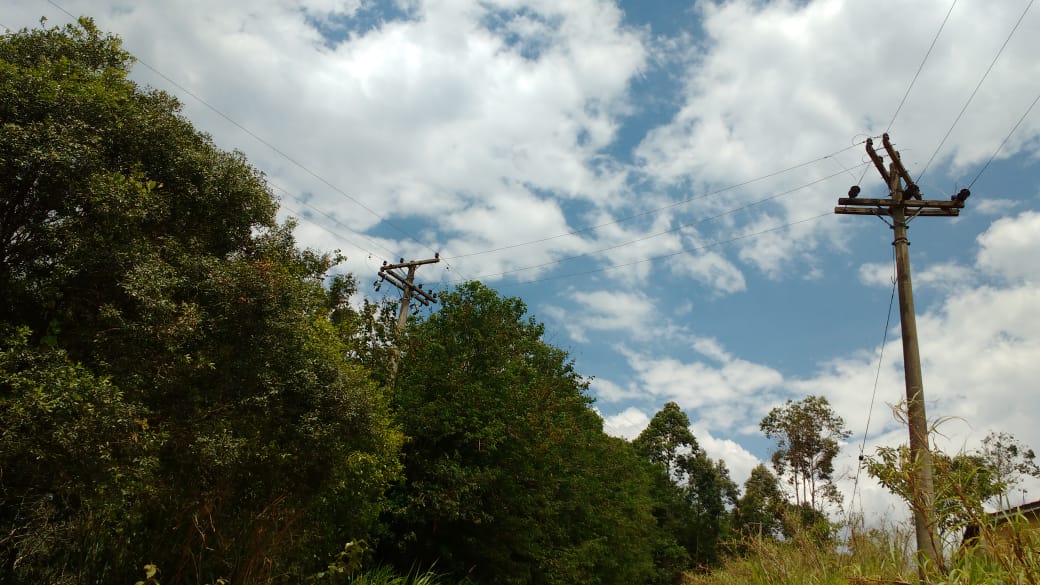 